AFCP for WTSA-16, Hammamet, Tunisia – 24th October to 3rd November, 2016Member States endorsing (22): Algeria Benin, Burundi, Cameroun, Central Africa Republic, Cote d’Ivoire, Egypt, Ghana, The Guinea, Kenya, Mali, Mozambique, Niger, Nigeria, Senegal, South Africa, Sudan, Tanzania, Chad, Togo, Tunisia, Zimbabwe.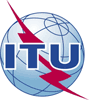 World Telecommunication Standardization Assembly (WTSA-16)
Hammamet, 25 October - 3 November 2016World Telecommunication Standardization Assembly (WTSA-16)
Hammamet, 25 October - 3 November 2016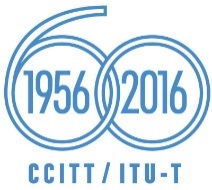 PLENARY MEETINGPLENARY MEETINGDocument 42-EDocument 42-E29 September 201629 September 2016Original: EnglishOriginal: EnglishAfrican Telecommunication Union AdministrationsAfrican Telecommunication Union AdministrationsAfrican Telecommunication Union AdministrationsAfrican Telecommunication Union AdministrationsAfrican Common Proposals for the work of the AssemblyAfrican Common Proposals for the work of the AssemblyAfrican Common Proposals for the work of the AssemblyAfrican Common Proposals for the work of the AssemblyAbstract:AFCPC42,ADDAFCP Nr.Description1AFCP/BNEW RESOLUTION Evaluation of the implementation of WTSA resolutions12AFCP/1MOD Resolution 1This contribution provides very few revisions to some clauses of Resolution 1 on Rules of procedure of the ITU-T, aiming to facilitate building up of Union resources to enhance ITU-T functionalities.2AFCP/11MOD Resolution 11 The revised Resolution 11 reflects the principles for the enhancement of alternative banking services, and Africa proposes consideration of questions it is dealing with.3AFCP/18MOD Resolution 18The revisions proposed to this revised Resolution 18 are to integrate Res. 57 regarding coordination between the three ITU Bureaux, for strengthening coordination and for the procedure of allocating work to their Study Groups in a coordinated manner.4AFCP/29MOD Resolution 29This revision addresses the great changes that have happened in the telecommunication networks and the way services are being provisioned across these networks, especially across international boundaries.5AFCP/31MOD Resolution 31This contribution proposes the need for consideration of permanent waiving of the financial contributions by Associate members and Academia from developing countries who are non-profit making.6AFCP/32MOD Resolution 32In the revised Resolution 32, Africa proposes for consideration the enhancement of Electronic Working Methods (EWM). 7AFCP/57SUP Resolution 57The proposal is to SUP this resolution and integrate it with Resolution 18 regarding coordination between the three ITU Bureaux, for strengthening coordination and for the procedure of allocating work to their Study Groups in a coordinated manner.8AFCP/69MOD Resolution 69       The revision is focused on prevention of practices related to unjustified discriminatory actions such as blocking some Member States to access to some Internet resources across the public Internet as well as ICT services and facilities. 9AFCP/72MOD Resolution 72       The revisions proposes to encourage the cooperation of the three ITU Bureaux and cooperation between ITU-T Study Group 5 with concerned ITU-R Study Groups, as well as with other external bodies for issues relating to human exposure to EMF, and to raise public awareness.10AFCP/76MOD Resolution 76   The revision considers promoting implementation of C&I programs for developing countries and creation of Sub-regional laboratories (or centres) for conformance testing to  prepare for the introduction of an ITU-T Mark.    11AFCP/SG3This contribution invites WTSA-16 to approve the five Recommendations determined by the ITU-T Study Group 3:1.	the establishment and interconnection of regional exchange points for cost reduction of the International Internet connectivity;  2. 	The international aspects of universal service;3. 	revised Recommendations D271 on the principles of cost accounting for NGN;4. 	Methodological principles for determining costs of international roaming; 5. 	The principles for determination of relevant markets and identification of Significant Market Power (SMP) operators. 